15 группа        литература     13 ноябряТема урока « Жизнь и творчество Н. В. Гоголя»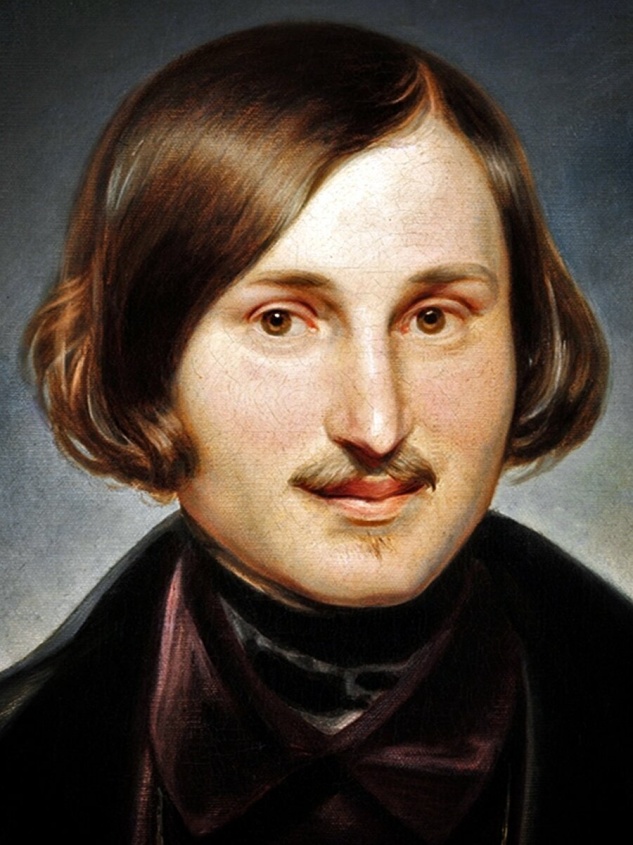 ЗаданиеПодготовьте сообщение (письменно) по одной из предложенных тем:1. Детские годы Н. В. Гоголя.2. В  Нежинской  гимназии высших наук. 3. Служба в Петербурге.  «Гоголевский Петербург» (презентация)4. Сборник «Вечера на хуторе близ Диканьки» .5. Сборник «Миргород».6. Н. В. Гоголь – драматург.7. Последние годы жизни Н. В. Гоголя.8. «Все мы вышли из «Шинели» Гоголя» ( Ф. М. Достоевский)9. История создания поэмы « Мёртвые души».